TURFGRASS ECONOMIC SURVEY – 2018Commercial Business/Cemetery/Institution VersionOMB No. 0535-NEWApproval Expires: X/XX/20XXProject Code: XXXSurveyID: United States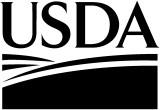 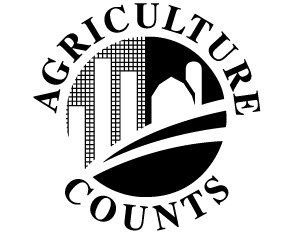 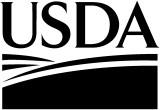 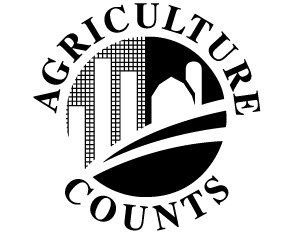 Department of AgricultureNATIONALAGRICULTURALSTATISTICSSERVICE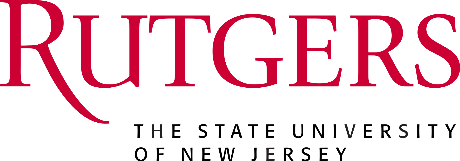 USDA/NASSNortheast Region4050 Crums Mill RoadSuite 203Harrisburg, PA 17112Phone: 1-717-787-3904Fax: 1-855-270-2719 Email: nassrfoner@nass.usda.govPlease make corrections to name, address, and ZIP Code, if necessary.The information you provide will be used for statistical purposes only. Your responses will be kept confidential and any person who willfully discloses ANY identifiable information about you or your operation is subject to a jail term, a fine, or both. This survey is conducted in accordance with the Confidential Information Protection provisions of Title V, Subtitle A, Public Law 107-347 and other applicable Federal laws. For more information on how we protect your information please visit: https://www.nass.usda.gov/confidentiality. Response is voluntary.According to the Paperwork Reduction Act of 1995, an agency may not conduct or sponsor, and a person is not required to respond to, a collection of information unless it displays a valid OMB control number. The valid OMB control number for this information collection is 0535-0XXX. The time required to complete this information collection is estimated to average 45 minutes per response, including the time for reviewing instructions, searching existing data sources, gathering and maintaining the data needed, and completing and reviewing the collection of information.INSTRUCTIONS:· Report for all land operated, including land rented from others, in New Jersey.       · Report for all seasons (winter, spring, summer, and fall) during 2018.A. 	Company information Where is this institution or company located?   	Primary county: _______________ List any additional counties:  __________________________________  Which category best describes this organization?                	For-profit 	      Non-profit  Which category best fits your institution or company? For-Profit  	 	Cemetery   	 	Pharmaceutical 	 	Technology firm  	 	Manufacturing 	 	Wholesaling/Retailing  	 	Financial/Insurance 	 	Other (specify) __________________________ Non-profit       Parks			     Athletic field 		        	Race tracks     Cemetery 			     Highway                                           	Educational Inst.  	 	Church  	 	Other (specify) __________ What was the approximate area under the following categories as of December 2018? Total area (include buildings) __________ acres  Turf area (include lawns) __________ acres Athletic turf area (football, baseball, soccer fields; fairways, greens, rough, tees) __________acres Did you expand the area under turf or facilities in 2018?  	 	Yes 	 	No (skip Question 7) How much new area was established under the following categories in 2018? Total area (including buildings) __________ acresTurf area ___________ acres B. 	Turfgrass Specific 7. 	What are the important sources of information for your turf-related problems?  (Select all that apply).  Rutgers Cooperative Extension Agent or Specialist                Cook College Office of Continuing Professional Education  	 Rutgers University (other) 	 Private consultant 	 Commercial Tech Rep. 	 Peers  	 Industry magazines 	 Professional Organization 	 	 	 Internet  	 TV/Radio 	 	 	 	 Books 	 USGA Turf Advisory Svc.  	 	 Lawn & Landscape Contractor  	 Other (specify)________________ C. 	Turf and Landscape Problems 8. 	What do you consider to be difficult turf and landscape related problems facing your organization?  (Select all that apply under each category).a. Regulation 	                          Local noise ordinances             Water restrictions      	Signposting (chemical applications)  	            Pesticide application (amount, type of chemical) 	     Other (specify) ________________ b. Management                            Labor availability                      Immigration laws     	Employee training                           Health issues due to turf activity (i.e., poisoning, etc.)     Language barriers                   	Other (specify) _______________________ 	c.  Turfgrass 	  	 	Soil related 	 	Diseases 	 	Insects  	 	Weeds 	 	Equipment Cost 	 	Erosion  	 	Water related 	 	Shade 	 	Traffic 	  	 	Other (specify) ________________________ D. 	Expenses Best Estimate of annual turf-related expenses during the year 2018 (to the nearest $1,000): Note: Please provide your best estimate of turf-related expenses in the table below.  Expense categories (Items a through g) are most important.  Complete sub-categories (e.g. c1 through c9) if you can.   If an outside service performs all turfrelated maintenance on your site, put the total amount spent under Services purchased, Contract labor.    Seed …….…………………………………………………………………………... $ __________ Sod…….………………………………………………………………………….… $ __________ Equipment and Operation (exclude labor)..……………………………...……… $ __________                c1) Tractors (depreciation)………………………… $ __________                c2) Mowers (depreciation)…..…………………….. $ __________                c3) Irrigation equipment (depreciation)…..……….. $ __________                c4) Application equipment (depreciation)………… $ __________                c5) Other equipment (depreciation)….……..……... $ __________                c6) Vehicles (depreciation)……...………………… $ __________                c7) Fuel, lube and electricity……….....…………… $ __________                c8) Repairs and maintenance…………...…………. $ __________                c9) Equipment rental………………………….....… $ __________ Chemicals …………………………………………………………………………. $ __________ d1) Weed control products...…….…………………. $ __________ d2) Insect control products….….……………………$ __________d3) Disease control products..……………………… $ __________d4) Plant-growth regulators…….……..……………. $ __________d5) Other………….. …………………..…………… $ __________ Fertilizer and Soil Amendments…………………………………………………. $ __________ e1) Fertilizer ………...……..………………………. $ __________e2) Organic Fertilizer .………………………………$ __________e3) Lime……………..……..….…………………… $ __________e4) Manure and compost..…..……………………… $ __________e5) Other………….. …………………..…………… $ __________ Labor (salaries/wages, not taxes, not management) ……………………………. $ __________ f1) Production wages/salaries……..…..…………… $ __________f2) Supervisory wages/salaries…......……………… $ __________f3) Mechanics/Maintenance wages/salaries……….. $ __________f4) Clerical/sales wages/salaries..………………….. $ __________ Services purchased………………………………………………………………. $ __________ g1) Chemical/fertilizer application.………………… $ __________g2) Sod installation…..……...……….…..…………. $ __________g3) Irrigation installation.…………….…..………… $ __________g4) Other contract labor…………….…..………….. $ __________ Other direct turf-related  expenses (Specify) …………………………………. $ __________ h1) ………………………………………………… $ __________h2) ………………………………………………… $ __________h3) ………………………………………………… $ __________ h4) ………………………………………………… $ __________ 	g) 	Total Turf-related Expenses ..…………………………………………..………... $ __________ Equipment/supplies purchased in 2018 from vendors outside of New Jersey was ______% of total expense.   What was the estimated value of turf related buildings and land owned and used by this firm as of December 2018 (to the 	nearest $1,000)?  	$ _________ What was the estimated value of turf related equipment owned and used by this firm as of December 2018 (to the nearest $1,000)? (include tractors, mowers, etc.) 	$ _________ How many total positions did this institution or company have in 2018? ___________ employees Please indicate the percentage of total hours devoted to turf-related activities by those employees. ______% E. 	Cultural Practices and Equipment Person(s) responsible for turf care at this property? 	 	Hired maintenance contractor 	 	Employees 	 How are grass clippings handled on this property? 	 	always collected and removed 	 	collected and composted 	 	disposed with trash 	 	rarely or never removed 	 	collected and removed only for heavy growth What is the irrigated turf area on this property?  ______ acres or ______% of total turf area What type of equipment is used to water the turf? 	 	Hoses and sprinklers 	 	Installed sprinklers, manual 	 	 	Installed sprinklers, automatic 	 	Other/Combination (specify) ___________________ Do you monitor the water needs of turf on your site?				      Yes	 	No  	 Do you regulate the amount of water being applied to turf on your site?  	      Yes 	 	No  	 What are the sources of water used? (indicate percentage provided by each)  	____ % Municipal 	____ % Recycled 	____ % Wells  	____ % Surface water 	____ % Other (specify)______________________________ Please indicate the number of times per year your turf area receives fertilizer applications:  ____ times per year Please indicate the number of times per year your turf area receives other chemical (e.g., insecticides, herbicides, etc.) applications: ____ times per year Which practices are performed on your turf?  (Select all that apply).  	 	Biological control 	 	Aeration 	 	Correct drainage 	 	Soil test 	 	Soil amendments 	 	Top-dressing  	 	Dethatching 	 	Edging 	 	Clipping removal 	 	Overseeding 	 	Turf selection 	 	Initial laying of sod 	 	Mowing 	 	Weed Control 	 	Disease Control 	 	Insect Control 	 	Other (specify)_______________________ 	 	 F. 	Opinion/General Will this institution or company be increasing the area under turf over the next 5 years? 	 	Definitely will 	 	Probably will 	 	Not sure 	 	Probably will not 	 	Definitely will not If so, how much will you expand your turf area?  _____________ acres Do you believe pesticide residues on turf present potential health risks to turf users?   	 	Yes 	 	No  	 	Don’t know Is it important to develop turfgrasses that require less pesticide inputs?  	 	Yes 	 	No  	 	Don’t know Is it important to develop turfgrasses that use less water?  	 	Yes 	 	No  	 	Don’t know In the past 5 years, was your organization affected by water regulations during a time of drought? 	 	Yes 			    No If yes, please estimate the cost of damage to the lawn and ornamental plantings in this property associated with the drought?$ ____________________ Did you lose any of the following due to damage associated with the drought (select all that apply)?  	 	 	Shrubs 	 	Trees 	 	 	Flowers 	 	Lawn 	 	Other (specify) ___________________________ OFFICE USE ONLYOFFICE USE ONLYOFFICE USE ONLYOFFICE USE ONLYResponseResponseRespondentRespondentModeModeEnum.Eval.ChangeOffice Use for POIDOffice Use for POIDOffice Use for POIDOffice Use for POID1-Comp2-R3-Inac4-Office Hold5-R – Est6-Inac – Est7-Off Hold – Est99011-Op/Mgr 2-Sp3-Acct/Bkpr4-Partner9-Oth99021-PASI (Mail) 2-PATI (Tel) 33-PAPI (Face-toFace)6-Email7-Fax19-Other99039998990099859989__ __ __ - __ __ __ - __ __ ____ __ __ - __ __ __ - __ __ ____ __ __ - __ __ __ - __ __ ____ __ __ - __ __ __ - __ __ __1-Comp2-R3-Inac4-Office Hold5-R – Est6-Inac – Est7-Off Hold – Est99011-Op/Mgr 2-Sp3-Acct/Bkpr4-Partner9-Oth99021-PASI (Mail) 2-PATI (Tel) 33-PAPI (Face-toFace)6-Email7-Fax19-Other99039998990099851-Comp2-R3-Inac4-Office Hold5-R – Est6-Inac – Est7-Off Hold – Est99011-Op/Mgr 2-Sp3-Acct/Bkpr4-Partner9-Oth99021-PASI (Mail) 2-PATI (Tel) 33-PAPI (Face-toFace)6-Email7-Fax19-Other99039998R. Unit9985Optional UseOptional UseOptional UseOptional Use1-Comp2-R3-Inac4-Office Hold5-R – Est6-Inac – Est7-Off Hold – Est99011-Op/Mgr 2-Sp3-Acct/Bkpr4-Partner9-Oth99021-PASI (Mail) 2-PATI (Tel) 33-PAPI (Face-toFace)6-Email7-Fax19-Other99039998992199859907990899069916S/E NameS/E Name